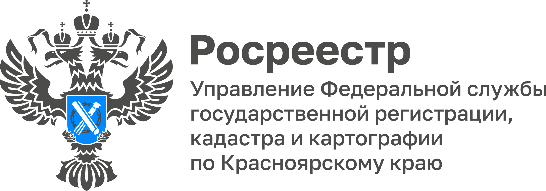 НОВОЕ В ЗАКОНОДАТЕЛЬСТВЕ С 01 СЕНТЯБРЯС 01 сентября т.г. вступил в силу Федеральный закон от 06.12.2021 №408-ФЗ «О внесении изменений в отдельные законодательные акты Российской Федерации», которым вносятся изменения в ст. 19 Федерального закона от 13.07.2015 №218-ФЗ «О государственной регистрации недвижимости», обязывающие органы государственной власти или местного самоуправления не позднее 5 рабочих дней с даты принятия решения о выдаче разрешения на ввод объекта в эксплуатацию в электронной форме подавать:- заявление о государственном кадастровом учете соответствующих здания, сооружения и государственной регистрации права собственности застройщика, иного лица (иных лиц) на такие здание, сооружение или на все расположенные в таких здании, сооружении помещения, машино-места; - заявление о государственном кадастровом учете и государственной регистрации прав на земельный участок, на котором расположены созданные здание, сооружение, в случае, если сведения о правах на данный земельный участок не внесены в Единый государственный реестр недвижимости.Важно отметить, что данный порядок не применяется:- к многоквартирным домам и иным объектам недвижимости, создаваемым в соответствии с Федеральным законом от 30 декабря 2004 г. 
№ 214-ФЗ «Об участии в долевом строительстве многоквартирных домов 
и иных объектов недвижимости и о внесении изменений в некоторые законодательные акты Российской Федерации»;- к многоквартирным домам, создаваемым жилищно-строительными кооперативами;- к объекту недвижимости, созданного с привлечением средств нескольких лиц, в отношении которого на момент обращения застройщика с заявлением о выдаче разрешения на ввод объекта капитального строительства в эксплуатацию между застройщиком и иным лицом (иными лицами) не достигнуто соглашение о возникновении прав на созданные здание, сооружение или на все расположенные в таких здании, сооружении помещения, машино-места).Также данный порядок не распространяется на заявления о выдаче разрешения на ввод объекта капитального строительства в эксплуатацию, поданные до 01.09.2022.Согласно вступающим нововведениям, уполномоченные органы власти или органы местного самоуправления к заявлению должны приложить:1) разрешение на ввод объекта капитального строительства в эксплуатацию;2) заявление, содержащее сведения, предусмотренные частями 3.6 и 3.7 статьи 55 Градостроительного кодекса Российской Федерации:2.1) согласие застройщика на осуществление государственной регистрации права собственности застройщика на построенные, реконструированные здание, сооружение и (или) на все расположенные в таких здании, сооружении помещения, машино-места в случае, если строительство, реконструкция здания, сооружения осуществлялись застройщиком без привлечения средств иных лиц;2.2) согласие застройщика и иного лица (иных лиц) на осуществление государственной регистрации права собственности застройщика и (или) указанного лица (указанных лиц) на построенные, реконструированные здание, сооружение и (или) на все расположенные в таких здании, сооружении помещения, машино-места в случае, если строительство, реконструкция здания, сооружения осуществлялись с привлечением средств иных лиц;2.3) сведения об уплате государственной пошлины за осуществление государственной регистрации прав;2.4) адрес (адреса) электронной почты для связи с застройщиком, иным лицом (иными лицами) в случае, если строительство или реконструкция здания, сооружения осуществлялись с привлечением средств иных лиц.3) правоустанавливающий документ на земельный участок, на котором расположены здание, сооружение, в случае, если сведения о правах на данный земельный участок не внесены в Единый государственный реестр недвижимости.Татьяна Голдобина, руководитель Управления Росреестра по Красноярскому краю: «Вступающие с 01 сентября новеллы упрощают процедуру оформления прав на построенные объекты недвижимости».Материалы подготовлены Управлением Росреестра по Красноярскому краюКонтакты для СМИ:тел.: (391)2-226-756е-mail: pressa@r24.rosreestr.ru«ВКонтакте» http://vk.com/to24.rosreestrTelegram https://t.me/Rosreestr_krsk24Одноклассники https://ok.ru/to24.rosreestr